Nomor	: Un.3.2/KS.01.3/ 741 /2015		   	               	Malang, 16 September  2015Lampiran	: 1 bendelHal	: Permintaan Informasi Harga BarangYth. _____________________________Di TempatAssalamua'laikum wa Rahmatullah wa BarakatuhSehubungan rencana realisasi pelaksanaan pekerjaan Pengadaan Perangkat Pengolah Data dan Komunikasi untuk Fakultas Syariah UIN Maulana Malik Ibrahim Malang, bersama ini kami bermaksud agar perusahaan saudara memberikan informasi tentang harga barang sesuai dengan Rencana Anggaran Biaya (RAB) yang kami lampirkan dalam surat ini.Apabila informasi harga yang saudara berikan sesuai dan kami nilai wajar, maka kami akan memberi kesempatan perusahaan saudara untuk membuat penawaran terhadap pekerjaan tersebut. Kami harap data barang dan harganya dapat kami terima paling lambat pada : Surat tentang informasi harga barang tersebut, ditujukan:Kepada Yth:Pejabat Pembuat Komitmen Fakultas SyariahUnversitas Islam Negeri Maulana Malik Ibrahim Malang Jl. Gajayana No. 50 Malang. Demikian, atas perhatian dan kehadiran bapak/ibu disampaikan  terima kasih. Wassalamua'laikum wa Rahmatullah wa BarakatuhPejabat Pembuat KomitmenDr. H. Roibin, MH INIP 19681218 199903 1 002Lampiran	: Surat Permintaan Informasi Harga Barang	Nomor	 	: Un.3.2/KS.01.3/ 741 /2015	Tanggal 	: 16 September  2015Rincian  Anggaran Biaya (RAB)Pekerjaan 	: 	Pengadaan Perangkat Pengolah Data dan KomunikasiLokasi	: 	Fakultas Syariah UIN Maulana Malik Ibrahim MalangTahun Anggaran 	: 	2015Pejabat Pembuat KomitmenDr. H. Roibin, MH INIP 19681218 199903 1 002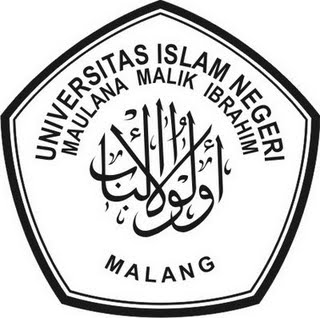 KEMENTERIAN AGAMAUNIVERSITAS ISLAM NEGERI MAULANA MALIK IBRAHIM MALANGFAKULTAS  SYARI’AHTerakreditasi “ A “ SK BAN-PT Nomor : 157/SK/BAN-PT/Ak-XVI/S/VII/2013 (Al Ahwal Al Syakhshiyyah)Terakreditasi “ B “ SK BAN-PT Nomor : 021/BAN-PT/Ak-XIV/S1/VIII/2011 (Hukum Bisnis Syariah)Jalan Gajayana 50  Malang 65144 Telp. (0341) 559399  Faks. (0341) 559399Website : http://syariah.uin-malang.ac.id  E-mail : syariah@uin-malang.ac.idhari, tanggal:21 September 2015 waktu:12.00 WIBtempat:Unit Layanan Pengadaan Barang /Jasa UIN Maulana Malik Ibrahim Malang atau penawarannya bisa dikirim via e-mail ke :ulp@uin-malang.ac.id atau ulp_uinmalang@kemenag.go.id Telp. Fak. Syariah 0341-559399NoNama dan Spesifikasi VolumeVolumeHarga Satuan (Rp.)Jumlah (Rp.)1LaptopSpesifikasi : Setara Lenovo IdeaPad G40 - 80 0ID – BlackIntel i5-5200U, 4GB DDR3, 500GB HDD, DVD±RW, Bluetooth, VGA AMD R5 M230 2GB, Camera, 14”, WXGA, Non OS.1Unit2NotebookSpesifikasi :Setara Acer Aspire E3-112 (Celeron N2840) – SilverIntel Celeron N2840, 2 GB DDR3, 500GB HDD, Bluetooth, Wifi, VGA Intel HD Graphics, Camera, 11,6” WXGA, Win 8.1 SL with Bing, Non Bag2Unit3Hard Disk ExternalSpesifikasi :Setara Terra Master Hard Disk Storage System [F4-300]4 removable tray 3,5” Hard Disk, USB 3.0, eSATA, Support RAID0/1/3/5/10, JBOD, No Hard Disk Include1Unit4LCD ProyektorSpesifikasi :Setara Epson Projector [EB-X200] ,XGA (1024X768), 2700 Lumens ANSI, 2,4 kg, 3LCD Technology4Unit5Handycam Spesifikasi :Setara Panasonic Camcorder HDC-MDH2 – Black, Camcorder Professional, ½.33” High Sensitivity MOS Sensor, 17, 52 Megapixels, 21x Optical Zoom, 50x Intelligent Zoom, Full-HD (1920x1080) Recording, 20.4 Megapixel Still picture, SD/SDHC/SDXC Memory Slot, 3.0” Touchscreen Wide LCD, 5-Axis Hybrid O.I.S1Unit6Printer Laser Spesifikasi :Setara HP LaserJet P1102 Wireless-Hitam A4, 600 x 600 dpi, Black 18 ppm, Tray 1# 150, Wireless 802.11b/g, USB1unit